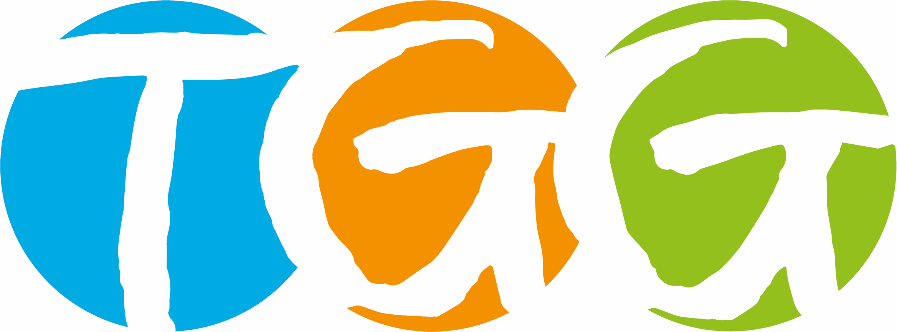 Teletta-Groß-GymnasiumFacharbeit Titel ErklärungHiermit erkläre ich, dass ich die vorliegende Facharbeit selbstständig angefertigt, keine anderen als die angegebenen Hilfsmittel benutzt und die Stellen der Facharbeit, die im Wortlaut oder im wesentlichen Inhalt aus anderen Werken entnommen wurden, mit genauer Quellenangabe kenntlich gemacht habe.EinverständniserklärungHiermit erkläre ich, dass ich damit einverstanden bin, wenn diese Facharbeit der schulinternen Öffentlichkeit zugänglich gemacht wird.Formvorschriften für die Facharbeitbis zu 15 Seiten (zuzüglich Inhaltsverzeichnis, Anhänge, Abbildungen,
Literaturverzeichnis),Schriftart: ARIAL in Schriftgröße 12 Punkte (Fußnoten 10 Punkte); Zeilenabstand: 1,5 Zeilen,Seitenränder: links 3 cm, rechts 3 cm, oben 3 cm, unten 3 cm.Formblatt „Ausgabe..., Abgabe...“ hinter das Deckblatt, Formblatt „Erklärung“ als letzte Seite einheften,Benutzung von DIN A 4-Blättern, einseitig beschrieben,Abgabe mit fixierten Seiten (Klemmleiste o.ä.).Inhaltsverzeichnis: Einzelkapitel mit Seitenzahlangabe und GliederungsziffernLiteraturverzeichnis mit den zitierten Internetseiten, die in vollem Umfang im Originalformat mit Datum und Uhrzeit der Internetrecherche vorzulegen (pdf, html etc.) sindZitierweise erfolgt fachspezifisch in Absprache mit der SF-LehrkraftAllgemeine Regelungen zur FacharbeitArbeitszeit: 30 Schultage (Ferien- und Feiertage zählen nicht als Arbeitszeit)Der Termin für die Themenausgabe wird durch die Seminarfachlehrerkraft festgelegt. Themenausgabe und Facharbeitsabgabe werden durch Unterschrift des Schülers und der Seminarlehrkraft dokumentiert.Nur ärztlich attestierte Tage können als Verlängerungstage beansprucht werden. Die ärztlichen Atteste/Arbeitsunfähigkeitsbescheinigungen sind am ersten Tag des Schulbesuches nach der Krankheit bei der Seminarfachlehrkraft oder im Sekretariat II abzugeben. Gleiches gilt für die Absenz am Tage der Präsentation der Facharbeit. Die Schüler/-innen erstellen ein gedrucktes Exemplar der Facharbeit, gebunden oder geheftet, zur Abgabe an die Seminarfachlehrkraft. Dieses ist das Originalexemplar, welches am Ende des Schuljahres in der Schule archiviert wird.eine digitale Version der Facharbeit, die sie auf IServ hochladen.Die Einsichtnahme der korrigierten Arbeiten erfolgt in der Schule. Stand 25.09.2020/STRVerfasser/in: Seminarfach:Lehrkraft: Ausgabetermin des Themas der Arbeit:Abgabetermin der Arbeit:Diese Facharbeit wurde abgegeben am: Unterschrift Seminarfachlehrer/-in: Benotung: Datum und Unterschrift:Ort/Datum: ,denUnterschrift:Ort/Datum: ,denUnterschrift: